Название тезиса докладаИванов И.И.1, Петров П.П.2Научный руководитель – степень, звание Сидорова Е.И.1 Полное название организации2 Полное название организацииEmail@mail.ruПожалуйста, отнеситесь внимательно к оформлению тезисов. Сохраните форматирование исходного шаблона. Поля страницы – 2 см. Общий объем тезиса не более 2 страниц, включая рисунки и список литературы. Файл тезисов следует сохранить в формате Word (doc или docx) и загрузит на сайт конференции: http://cnpa.itmo.ru/ Для названия файла используете фамилию и инициалы докладчика, например, ИвановИИ.docx. Размер шрифта – 12 pt, название шрифта Times New Roman. Заголовок тезисов включает название доклада, авторов, научного руководителя (если необходим), название организации и контактная электронная почта. Название тезисов должно быть набрано заглавными буквами и выделено жирным. Авторы должны быть указаны также жирным шрифтом по форме: фамилия и инициалы, пробел между инициалами не ставиться. В случае необходимости на следующей строке должен быть указан научный руководитель с указанием учебной степени, ученого звания. Эта строка также выделяется жирным. На следующей строке указывается полное название организации, которую представляют авторы доклада. В случае, если авторы из нескольких организаций, необходимо использовать цифровые сноски для обозначения аффилиации каждого из авторов. В следующей строке указывается контактный емайл авторов.После заголовка тезисов идет пустая строка, после которой идет основной текст тезисов, каждый абзац которого начинается с красной строки (1 см). В начале тезисов должны быть отражены постановка научной проблемы, описание существующего положения, анализ отечественного и зарубежного опыта в решении данной проблемы и т.д. В основной части следует изложить суть предлагаемого решения, можно использовать формулы, таблицы или рисунки. Должны быть описаны предложения оптимального решения поставленной проблемы, предложения оригинальных, экономичных, новейших методов исследований актуальных направлений. В заключение должны быть сформулированы основные выводы. Набор формул следует осуществлять с помощью математических редакторов Microsoft Equation Editor или MathType. Формула (см. формулу 1) должна быть центрирована и иметь номер, на который должна быть ссылка в тексте тезиса:В тезисе можно вставлять рисунок или таблицу, которые должны быть пронумерованы, в тексте должна быть ссылка, например, см. Рис. 1: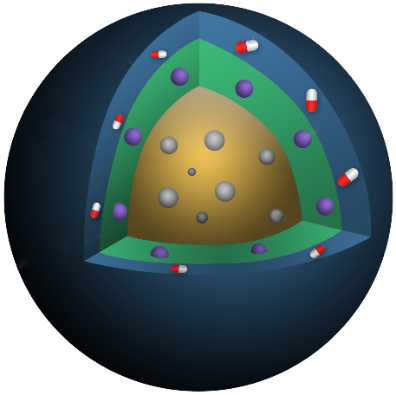 Рисунок 1 – Подпись к рисункуРисунок, его номер и подпись должны быть центрированы. Несколько однотипных рисунков может быть указано в одну строку, но для этого они должны иметь буквенные обозначения, а в подписи к рисунку должны быть указаны пояснения к ним. Ссылки на цитированную литературу [1] должны быть указаны в квадратных скобках, библиографическое описание должно быть дано через пустую строку после основного текста тезисов и оформлено в соответствии с ГОСТ Р 7.0.100–2018.1		Шелковников В.В., Плеханов А.И., Орлова Н.А. Нанометровые пленки полиметиновых красителей в оптической памяти и нелинейной оптике // Российские нанотехнологии. – 2008. – Т. 3 (№ 9–10). – С. 36–57. 2		Levine B.G., Martinez T.J. Isomerization through conical intersection // The Annual Review of Physical Chemistry. – 2007. – V. 58. – P. 613–634.3		Ищенко А.А. Строение и спектрально-люминесцентные свойства полиметиновых красителей. – Киев: Наукова Думка, 1994. – 232 с. 4		Kobayashi T. J-Aggregates. – Singapore: World Scientific, 1996. – 228 p.(1)